REGULAMINKORZYSTANIA Z PRZYSTANI KAJAKOWEJ NAD RZEKĄ ŁYNĄ PRZY UL. PRZYSTANIOWEJ I UL. KOPERNIKAW LIDZBARKU WARMIŃSKIMOGÓLNE ZASADY KORZYSTANIA Z PRZYSTANI1. Przystanią kajakową zarządza Ośrodek Sportu i Rekreacji w Lidzbarku Warmińskim     z siedzibą przy ul. Bartoszyckiej 24, zwanym dalej ADMINISTRATOREM2. Wszystkie osoby przebywające na terenie przystani zobowiązane są do przestrzegania    postanowień niniejszego Regulaminu, stosowania się do poleceń Administratora oraz    zachowania wszelkich zasad bezpieczeństwa.3. Na terenie przystani nie mogą przebywać osoby znajdujące się pod wpływem alkoholu    lub innych środków odurzających.4. Osoby do 16 roku życia mogą przebywać na terenie obiektu pod opieką rodziców,    opiekunów prawnych lub innych osób dorosłych odpowiedzialnych za bezpieczeństwo.5. Wszelkie niebezpieczne zdarzenia, wypadki lub sytuacje zagrażające bezpieczeństwu     osób przebywających na ternie obiektu należy zgłosić ADMINISTRATOROWI.6. Zabrania się blokować pomosty i bramę wjazdową oraz stwarzać sytuacje niebezpieczne     dla ludzi, jednostek pływających lub terenu przystani.7. Przebywanie na terenie obiektu jest równoznaczne z akceptacją ww. REGULAMINU.8. Za egzekwowanie postanowień REGULAMINU odpowiedzialny jest ADMINISTRATOR.    W przypadku trudności w ich egzekwowaniu wzywa on odpowiednie służby porządkowe.PRZEBYWANIE GRUP ZORGANIZOWANYCH1. Za grupę zorganizowaną uważa się grupę minimum 5 osób pozostającą pod nadzorem    opiekuna grupy, trenera itp.2. Wstęp grupy zorganizowanej na teren przystani możliwy jest po wcześniejszym, pisemnym     powiadomieniu ADMINISTRATORA o terminie spotkania, planowanej ilości osób oraz   podaniu danych opiekuna(opiekunów) odpowiedzialnych za bezpieczeństwo                                                         przebywających na trenie obiektu osób.3. Korzystanie z terenu przystani kajakowej jest bezpłatne.4. Zobowiązuje się opiekuna grupy do pozostawienia porządku na ternie obiektu po     zakończonym spotkaniu.ZASADY KORZYSTANIA Z URZĄDZEŃ I POMOSTÓW1. Należy zachować szczególna ostrożność przy korzystaniu z urządzeń leżących    bezpośrednio przy wodzie, szczególnie podczas wsiadania i wodowania sprzętu    pływającego.2. Zabrania się wykonywania wszelkich czynności zanieczyszczających środowisko    naturalne lub stwarzać zagrożenie dla ludzi, zwierząt lub mienia, w tym szczególnie:a) wyrzucania odpadów do rzeki, zaśmiecania terenu;b) przelewania materiałów ropopochodnych, korzystania z substancji chemicznych      zagrażających zanieczyszczenie środowiska naturalnego;c) wykonywania prac remontowych  jednostek pływających na wodzie oraz na nabrzeżu    bez zgody ADMINISTRATORA;d) spożywania alkoholu i innych środków odurzających na terenie całego obiektu;e) skakania do wody oraz kąpieli w obrębie basenu przystani;TELEFONY ALARMOWE:                                                      ADMINISTRATORTel: 89 767 2087                                                                 e-mail: osirlwarm@gmail.comPOLICJA-                                -   997                                    tel. 89 767 20 87STRAŻ POŻARNA                 -    998POGOTOWIE RATUNKOWE-   999				TELEFON ALARMOWY         - 112 					 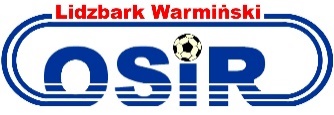 